<Commission>{TRAN}Commission des transports et du tourisme</Commission><RefProc>2020/0300</RefProc><RefTypeProc>(COD)</RefTypeProc><Date>{19/04/2021}19.4.2021</Date><TitreType>AVIS</TitreType><CommissionResp>de la commission des transports et du tourisme</CommissionResp><CommissionInt>à l’intention de la commission de l’environnement, de la santé publique et de la sécurité alimentaire</CommissionInt><Titre>sur la proposition de décision du Parlement européen et du Conseil relative à un programme d’action général de l’Union pour l’environnement à l’horizon 2030</Titre><DocRef>(COM(2020)0652 – C9-0329/2020 – 2020/0300(COD))</DocRef>Rapporteure pour avis: <Depute>Rovana Plumb</Depute>PA_LegamJUSTIFICATION SUCCINCTELes programmes d’action pour l’environnement guident l’élaboration de la politique environnementale de l’UE depuis le début des années 1970. Le septième programme d’action pour l’environnement (7e PAE) expire le 31 décembre 2020 et son article 4, paragraphe 3, requiert que la Commission présente une proposition concernant un huitième programme d’action pour l’environnement (8e PAE), le cas échéant et en temps utile, de sorte à éviter une interruption entre le 7e PAE et le 8e PAE. Le pacte vert pour l’Europe a annoncé l’adoption d’un nouveau programme d’action pour l’environnement et le 8e PAE constitue l’un des principaux cadres juridiques destinés à mettre en œuvre le pacte vert au niveau de l’Union et au niveau national.L’objectif général du 8e PAE est d’accélérer la transition de l’Union vers une économie propre et circulaire, neutre sur le plan climatique, efficiente dans l’utilisation des ressources, d’une manière juste et inclusive et d’atteindre les objectifs environnementaux du programme des Nations unies à l’horizon 2030 et ses objectifs de développement durable, en souscrivant pleinement aux objectifs en matière d’environnement et de climat du pacte vert pour l’Europe et du plan de relance «Next Generation EU». Dans son pacte vert pour l’Europe, la Commission prône également une accélération de la transition vers une mobilité durable et intelligente, étant donné que les transports représentent un quart des émissions de gaz à effet de serre de l’Union et que cette part ne cesse d’augmenter. Pour parvenir à la neutralité climatique, une réduction des émissions du secteur des transports de 90 % est nécessaire d’ici 2050. À cet égard, la Commission a récemment adopté la «Stratégie de mobilité durable et intelligente – mettre les transports européens sur la voie de l’avenir» qui porte sur ce défi et se penche sur toutes les sources d’émission. Combinée à un plan d’action de 82 initiatives qui guideront les travaux de l’Union au cours des quatre années à venir, cette stratégie pose les bases qui permettront au système de transport de l’Union de réaliser sa transformation écologique et numérique et de renforcer sa résilience face aux crises à venir.La rapporteure pour avis salue cette proposition pour faciliter la transition de l’Union vers une économie propre et circulaire, neutre sur le plan climatique, efficiente dans l’utilisation des ressources en renforçant l’approche intégrée de l’élaboration et de la mise en œuvre des politiques grâce à l’intégration du caractère durable dans toutes les initiatives et projets pertinents au niveau national et de l’Union. Cette proposition soutient en outre la participation de l’Agence européenne pour l’environnement (AEE) et de l’Agence européenne des produits chimiques (ECHA) qui revêt une importance majeure pour soutenir le nouveau cadre de ce programme en matière de suivi, de mesure et de communication d’informations et pour réaliser les objectifs du 8e PAE.Conformément au pacte vert pour l’Europe et afin d’atteindre les objectifs du 8e PAE, la rapporteure pour avis estime que l’ensemble des modes de transport doivent contribuer à la réduction de tous les types d’émissions. Rendre les transports durables implique de mettre les usagers des transports au premier plan et de leur offrir des alternatives plus propres, accessibles et abordables à leurs habitudes de mobilité actuelles, pour permettre une transition juste et équitable qui ne laisse personne de côté. Par ailleurs, pour soutenir de nouveaux services de mobilité durable qui soient à même de réduire la congestion et la pollution, en particulier dans les zones urbaines, la mobilité multimodale automatisée et connectée jouera un rôle de plus en plus important, tout comme les systèmes intelligents de gestion du trafic rendus possibles par la transition numérique. Enfin, le prix du transport doit être en rapport avec l’incidence qu’a celui-ci sur l’environnement et la santé. L’Union devrait en parallèle intensifier la production et le déploiement de carburants alternatifs et durables pour les transports ainsi que des véhicules à émissions nulles.AMENDEMENTSLa commission des transports et du tourisme invite la commission de l’environnement, de la santé publique et de la sécurité alimentaire, compétente au fond, à prendre en considération les amendements suivants:<RepeatBlock-Amend><Amend>Amendement		<NumAm>1</NumAm><DocAmend>Proposition de décision</DocAmend><Article>Considérant 3</Article></Amend><Amend>Amendement		<NumAm>2</NumAm><DocAmend>Proposition de décision</DocAmend><Article>Considérant 4</Article></Amend><Amend>Amendement		<NumAm>3</NumAm><DocAmend>Proposition de décision</DocAmend><Article>Considérant 5</Article></Amend><Amend>Amendement		<NumAm>4</NumAm><DocAmend>Proposition de décision</DocAmend><Article>Considérant 6</Article></Amend><Amend>Amendement		<NumAm>5</NumAm><DocAmend>Proposition de décision</DocAmend><Article>Considérant 6 bis (nouveau)</Article></Amend><Amend>Amendement		<NumAm>6</NumAm><DocAmend>Proposition de décision</DocAmend><Article>Considérant 7</Article></Amend><Amend>Amendement		<NumAm>7</NumAm><DocAmend>Proposition de décision</DocAmend><Article>Considérant 8</Article></Amend><Amend>Amendement		<NumAm>8</NumAm><DocAmend>Proposition de décision</DocAmend><Article>Considérant 8 bis (nouveau)</Article></Amend><Amend>Amendement		<NumAm>9</NumAm><DocAmend>Proposition de décision</DocAmend><Article>Considérant 9</Article></Amend><Amend>Amendement		<NumAm>10</NumAm><DocAmend>Proposition de décision</DocAmend><Article>Considérant 10</Article></Amend><Amend>Amendement		<NumAm>11</NumAm><DocAmend>Proposition de décision</DocAmend><Article>Considérant 10 bis (nouveau)</Article></Amend><Amend>Amendement		<NumAm>12</NumAm><DocAmend>Proposition de décision</DocAmend><Article>Considérant 10 ter (nouveau)</Article></Amend><Amend>Amendement		<NumAm>13</NumAm><DocAmend>Proposition de décision</DocAmend><Article>Considérant 12</Article></Amend><Amend>Amendement		<NumAm>14</NumAm><DocAmend>Proposition de décision</DocAmend><Article>Considérant 12 bis (nouveau)</Article></Amend><Amend>Amendement		<NumAm>15</NumAm><DocAmend>Proposition de décision</DocAmend><Article>Considérant 14</Article></Amend><Amend>Amendement		<NumAm>16</NumAm><DocAmend>Proposition de décision</DocAmend><Article>Considérant 15</Article></Amend><Amend>Amendement		<NumAm>17</NumAm><DocAmend>Proposition de décision</DocAmend><Article>Considérant 16</Article></Amend><Amend>Amendement		<NumAm>18</NumAm><DocAmend>Proposition de décision</DocAmend><Article>Considérant 17</Article></Amend><Amend>Amendement		<NumAm>19</NumAm><DocAmend>Proposition de décision</DocAmend><Article>Considérant 18 bis (nouveau)</Article></Amend><Amend>Amendement		<NumAm>20</NumAm><DocAmend>Proposition de décision</DocAmend><Article>Article 1 – paragraphe 1</Article></Amend><Amend>Amendement		<NumAm>21</NumAm><DocAmend>Proposition de décision</DocAmend><Article>Article 1 – paragraphe 2</Article></Amend><Amend>Amendement		<NumAm>22</NumAm><DocAmend>Proposition de décision</DocAmend><Article>Article 1 – paragraphe 3</Article></Amend><Amend>Amendement		<NumAm>23</NumAm><DocAmend>Proposition de décision</DocAmend><Article>Article 2 – paragraphe 1</Article></Amend><Amend>Amendement		<NumAm>24</NumAm><DocAmend>Proposition de décision</DocAmend><Article>Article 2 – paragraphe 2 – point a</Article></Amend><Amend>Amendement		<NumAm>25</NumAm><DocAmend>Proposition de décision</DocAmend><Article>Article 2 – paragraphe 2 – point c</Article></Amend><Amend>Amendement		<NumAm>26</NumAm><DocAmend>Proposition de décision</DocAmend><Article>Article 2 – paragraphe 2 – point d</Article></Amend><Amend>Amendement		<NumAm>27</NumAm><DocAmend>Proposition de décision</DocAmend><Article>Article 2 – paragraphe 2 – point e</Article></Amend><Amend>Amendement		<NumAm>28</NumAm><DocAmend>Proposition de décision</DocAmend><Article>Article 2 – paragraphe 2 – point f</Article></Amend><Amend>Amendement		<NumAm>29</NumAm><DocAmend>Proposition de décision</DocAmend><Article>Article 3 – titre</Article></Amend><Amend>Amendement		<NumAm>30</NumAm><DocAmend>Proposition de décision</DocAmend><Article>Article 3 – paragraphe 1 – point a</Article></Amend><Amend>Amendement		<NumAm>31</NumAm><DocAmend>Proposition de décision</DocAmend><Article>Article 3 – paragraphe 1 – point a bis (nouveau)</Article></Amend><Amend>Amendement		<NumAm>32</NumAm><DocAmend>Proposition de décision</DocAmend><Article>Article 3 – paragraphe 1 – point b – tiret 1</Article></Amend><Amend>Amendement		<NumAm>33</NumAm><DocAmend>Proposition de décision</DocAmend><Article>Article 3 – paragraphe 1 – point b – tiret 2</Article></Amend><Amend>Amendement		<NumAm>34</NumAm><DocAmend>Proposition de décision</DocAmend><Article>Article 3 – paragraphe 1 – point b – tiret 3</Article></Amend><Amend>Amendement		<NumAm>35</NumAm><DocAmend>Proposition de décision</DocAmend><Article>Article 3 – paragraphe 1 – point b – tiret 3 bis (nouveau)</Article></Amend><Amend>Amendement		<NumAm>36</NumAm><DocAmend>Proposition de décision</DocAmend><Article>Article 3 – paragraphe 1 – point b – tiret 4</Article></Amend><Amend>Amendement		<NumAm>37</NumAm><DocAmend>Proposition de décision</DocAmend><Article>Article 3 – paragraphe 1 – point b – tiret 4 bis (nouveau)</Article></Amend><Amend>Amendement		<NumAm>38</NumAm><DocAmend>Proposition de décision</DocAmend><Article>Article 3 – paragraphe 1 – point c</Article></Amend><Amend>Amendement		<NumAm>39</NumAm><DocAmend>Proposition de décision</DocAmend><Article>Article 3 – paragraphe 1 – point d bis (nouveau)</Article></Amend><Amend>Amendement		<NumAm>40</NumAm><DocAmend>Proposition de décision</DocAmend><Article>Article 3 – paragraphe 1 – point e</Article></Amend><Amend>Amendement		<NumAm>41</NumAm><DocAmend>Proposition de décision</DocAmend><Article>Article 3 – paragraphe 1 – point f</Article></Amend><Amend>Amendement		<NumAm>42</NumAm><DocAmend>Proposition de décision</DocAmend><Article>Article 3 – paragraphe 1 – point g</Article></Amend><Amend>Amendement		<NumAm>43</NumAm><DocAmend>Proposition de décision</DocAmend><Article>Article 3 – paragraphe 1 – point h</Article></Amend><Amend>Amendement		<NumAm>44</NumAm><DocAmend>Proposition de décision</DocAmend><Article>Article 3 – paragraphe 1 – point j</Article></Amend><Amend>Amendement		<NumAm>45</NumAm><DocAmend>Proposition de décision</DocAmend><Article>Article 3 – paragraphe 1 – point k – tiret 1</Article></Amend><Amend>Amendement		<NumAm>46</NumAm><DocAmend>Proposition de décision</DocAmend><Article>Article 3 – paragraphe 1 – point k – tiret 1 bis (nouveau)</Article></Amend><Amend>Amendement		<NumAm>47</NumAm><DocAmend>Proposition de décision</DocAmend><Article>Article 3 – paragraphe 1 – point k – tiret 2</Article></Amend><Amend>Amendement		<NumAm>48</NumAm><DocAmend>Proposition de décision</DocAmend><Article>Article 3 – paragraphe 1 – point k – tiret 5</Article></Amend><Amend>Amendement		<NumAm>49</NumAm><DocAmend>Proposition de décision</DocAmend><Article>Article 3 – paragraphe 2</Article></Amend><Amend>Amendement		<NumAm>50</NumAm><DocAmend>Proposition de décision</DocAmend><Article>Article 4 – paragraphe 1</Article></Amend><Amend>Amendement		<NumAm>51</NumAm><DocAmend>Proposition de décision</DocAmend><Article>Article 4 – paragraphe 2</Article></Amend><Amend>Amendement		<NumAm>52</NumAm><DocAmend>Proposition de décision</DocAmend><Article>Article 4 – paragraphe 3 – partie introductive</Article></Amend><Amend>Amendement		<NumAm>53</NumAm><DocAmend>Proposition de décision</DocAmend><Article>Article 4 – paragraphe 3 – point b</Article></Amend><Amend>Amendement		<NumAm>54</NumAm><DocAmend>Proposition de décision</DocAmend><Article>Article 4 – paragraphe 3 – point c</Article></Amend><Amend>Amendement		<NumAm>55</NumAm><DocAmend>Proposition de décision</DocAmend><Article>Article 4 – paragraphe 3 – point e</Article></Amend><Amend>Amendement		<NumAm>56</NumAm><DocAmend>Proposition de décision</DocAmend><Article>Article 4 – paragraphe 4</Article></Amend><Amend>Amendement		<NumAm>57</NumAm><DocAmend>Proposition de décision</DocAmend><Article>Article 5 – paragraphe 1</Article></Amend></RepeatBlock-Amend>PROCÉDURE DE LA COMMISSION SAISIE POUR AVISVOTE FINAL PAR APPEL NOMINAL EN COMMISSION SAISIE POUR AVISLégende des signes utilisés:+	:	pour-	:	contre0	:	abstentionParlement européen2019-2024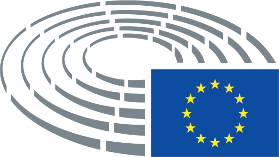 Texte proposé par la CommissionAmendement(3)	À l’issue de son évaluation du 7e PAE24, la Commission a conclu que sa vision pour 2050 et ses objectifs prioritaires restaient valables, que le PAE contribuait à permettre des actions plus prévisibles, plus rapides et mieux coordonnées dans le cadre de la politique environnementale, et que sa structure et son cadre facilitateur avaient contribué à créer des synergies et donc à rendre la politique environnementale plus efficace et plus efficiente. En outre, l’évaluation a conclu que le 7e PAE avait anticipé le programme des Nations unies à l’horizon 2030 en insistant sur le fait que la croissance économique et le bien-être social dépendaient d’une base de ressources naturelles saine et facilité la réalisation des objectifs de développement durable. Il a également permis à l’Union de parler d’une seule voix, au niveau mondial, sur les questions climatiques et environnementales. Dans son évaluation du 7e PAE, la Commission a également conclu que les progrès en matière de protection de la nature, de santé et d’intégration des politiques n’étaient pas suffisants.(3)	À l’issue de son évaluation du 7e PAE24, la Commission a conclu que sa vision pour 2050 et ses objectifs prioritaires restaient valables, que le PAE contribuait à permettre des actions plus prévisibles, plus rapides et mieux coordonnées dans le cadre de la politique environnementale, et que sa structure et son cadre facilitateur avaient contribué à créer des synergies et donc à rendre la politique environnementale plus efficace et plus efficiente. En outre, l’évaluation a conclu que le 7e PAE avait anticipé le programme des Nations unies à l’horizon 2030 en insistant sur le fait que la croissance économique et le bien-être social dépendaient d’une base de ressources naturelles saine et qu’il avait facilité la réalisation des objectifs de développement durable, appuyé ensuite par le programme urbain pour l’UE institué par le pacte d’Amsterdam conclu le 30 mai 2016. Il a également permis à l’Union de parler d’une seule voix, au niveau mondial, sur les questions climatiques et environnementales. Dans son évaluation du 7e PAE, la Commission a également conclu que les progrès en matière de protection de la nature, de santé et d’intégration des politiques n’étaient pas suffisants.____________________________________24 COM(2019) 233 final.24 COM(2019) 233 final.Texte proposé par la CommissionAmendement(4)	Selon le rapport de l’AEE intitulé «The European environment — state and outlook 2020: knowledge for transition to a sustainable Europe» (L’environnement en Europe – État et perspectives 2020: une analyse au service de la transition vers une Europe durable — SOER 2020), 2020 représente une occasion unique pour l’Union de jouer un rôle moteur en matière de durabilité et de remédier aux problèmes urgents de durabilité qui nécessitent des solutions systémiques. Comme indiqué dans le SOER 2020, les changements en ce qui concerne le climat et les écosystèmes observés au niveau mondial depuis les années 1950 sont d’une ampleur sans précédent sur une période dont la durée va de plusieurs décennies à plusieurs millénaires. La population mondiale a triplé depuis 1950, tandis que la population vivant dans les villes a quadruplé. Avec le modèle de croissance actuel, les pressions sur l’environnement devraient encore s’accroître, entraînant des effets préjudiciables directs et indirects sur la santé et le bien-être des personnes. C’est particulièrement vrai pour les secteurs ayant la plus forte incidence sur l’environnement, à savoir l’alimentation, la mobilité, l’énergie ainsi que les infrastructures et les bâtiments.(4)	Selon le rapport de l’AEE intitulé «The European environment – state and outlook 2020: knowledge for transition to a sustainable Europe» (L’environnement en Europe – État et perspectives 2020: une analyse au service de la transition vers une Europe durable — SOER 2020), l’Union dispose d’une occasion unique de jouer un rôle moteur en matière de durabilité en s’attaquant aux problèmes urgents de durabilité qui nécessitent des solutions systémiques. Comme indiqué dans le SOER 2020, les changements en ce qui concerne le climat et les écosystèmes observés au niveau mondial depuis les années 1950 sont d’une ampleur sans précédent sur une période dont la durée va de plusieurs décennies à plusieurs millénaires. La population mondiale a triplé depuis 1950, tandis que la population vivant dans les villes a quadruplé. Avec le modèle de croissance actuel, les pressions sur l’environnement devraient encore s’accroître, entraînant des effets préjudiciables directs et indirects sur la santé et le bien-être des personnes. C’est particulièrement vrai pour les secteurs ayant la plus forte incidence sur l’environnement, à savoir l’alimentation, la mobilité, l’énergie ainsi que les infrastructures et les bâtiments. À cet égard, il importe de veiller à ce que l’Union et ses États membres fassent en sorte qu’il y ait suffisamment d’investissements dans le développement d’infrastructures appropriées pour une mobilité intelligente et durable adaptée aux situations dans les différentes régions européennes, y compris la mobilité active et les plateformes intermodales pour tous les modes de transport, afin de promouvoir le transfert modal et le transport durable de passagers et de marchandises, et de renforcer le rôle du mécanisme pour l’interconnexion en Europe (MIE) dans le soutien à la transition vers une mobilité intelligente, durable et sûre dans l’Union.Texte proposé par la CommissionAmendement(5)	La Commission européenne a réagi aux problèmes soulevés dans le SOER 2020 en adoptant le pacte vert pour l’Europe25: une nouvelle stratégie de croissance pour la double transition écologique et numérique qui vise à transformer l’Union en une société juste et prospère, dotée d’une économie compétitive, neutre sur le plan climatique et efficace dans l’utilisation des ressources. Le règlement (UE) du Parlement européen et du Conseil26 intègre dans la législation l’objectif de l’Union d’atteindre la neutralité climatique à l’horizon 2050.(5)	La Commission européenne a réagi aux problèmes soulevés dans le SOER 2020 en adoptant le pacte vert pour l’Europe25: une nouvelle stratégie de croissance pour la double transition écologique et numérique qui vise à transformer l’Union en une société juste et prospère, dotée d’une économie compétitive, neutre sur le plan climatique et efficace dans l’utilisation des ressources. Dans son pacte vert pour l’Europe, la Commission prône également une accélération de la transition vers une mobilité durable et intelligente, étant donné que les transports représentent un quart des émissions de gaz à effet de serre de l’Union et que cette part ne cesse d’augmenter. Pour parvenir à la neutralité climatique, le secteur des transports doit réduire ses émissions de 90 % d’ici 2050. À cet égard, la Commission a adopté la Stratégie de mobilité durable et intelligente25 bis qui porte sur ce défi et se penche sur toutes les sources d’émission. Le règlement (UE) du Parlement européen et du Conseil26 intègre dans la législation l’objectif de l’Union d’atteindre la neutralité climatique à l’horizon 2050.____________________________________25 COM(2019) 640 final.25 COM(2019) 640 final.25a COM(2020) 789 final.26 COM(2020) 80 final.26 COM(2020) 80 final.Texte proposé par la CommissionAmendement(6)	Le pacte vert pour l’Europe sous-tend le plan de relance Next Generation EU, qui promeut les investissements dans les principaux secteurs verts nécessaires pour renforcer la résilience et créer de la croissance et des emplois dans une société juste et inclusive. La facilité pour la reprise et la résilience, qui alimentera la reprise économique de l’Union après la crise du coronavirus avec le budget de l’Union pour 2021-2027, se base également sur les objectifs prioritaires énoncés dans le pacte vert pour l’Europe. Par ailleurs, toutes les initiatives relevant du plan de relance Next Generation EU devraient respecter le serment du pacte vert pour l’Europe: «ne pas nuire».(6)	Le pacte vert pour l’Europe sous-tend le plan de relance Next Generation EU, qui promeut les investissements dans les principaux secteurs verts et les solutions fondées sur la nature nécessaires pour renforcer la résilience et créer de la croissance et des emplois dans une société juste et inclusive. La facilité pour la reprise et la résilience, qui alimentera la reprise économique de l’Union après la crise du coronavirus avec le budget de l’Union pour 2021-2027, et qui soutiendra la transition numérique et climatique, en mettant l’accent sur la décarbonation du transport et du secteur du tourisme, ainsi que sur les technologies durables, se base également sur les objectifs prioritaires énoncés dans le pacte vert pour l’Europe. Le plan de relance est une occasion majeure d’accélérer le rythme de la transition vers la neutralité climatique en privilégiant les investissements dans la décarbonation et les technologies durables, tout en maintenant la neutralité technologique. Pour atteindre cet objectif, tous les secteurs de l’économie et tous les modes de transport devront agir, y compris en déployant des formes durables de services publics et privés de fret et de transport de passagers en ayant recours à tous les instruments disponibles et en garantissant une transition juste et équitable qui ne laisse personne de côté. Par ailleurs, toutes les initiatives relevant du plan de relance Next Generation EU devraient respecter les objectifs du pacte vert pour l’Europe.Texte proposé par la CommissionAmendement(6 bis)	La stratégie annuelle pour une croissance durable redéfinit le cadre du Semestre européen pour l’adapter au contexte social, économique et environnemental profondément transformé, notamment après la crise du coronavirus. Elle devrait servir de moteur à la réalisation des objectifs de développement durable des Nations unies.Texte proposé par la CommissionAmendement(7)	Les programmes d’action pour l’environnement guident l’élaboration de la politique environnementale de l’UE depuis le début des années 1970. Le 7e PAE expirera le 31 décembre 2020 et son article 4, paragraphe 3, requiert que la Commission présente une proposition concernant un huitième programme d’action pour l’environnement (8e PAE), le cas échéant et en temps utile, de sorte à éviter une interruption entre le 7e PAE et le 8e PAE. Le pacte vert pour l’Europe a annoncé l’adoption d’un nouveau programme d’action pour l’environnement.(7)	Les programmes d’action pour l’environnement guident l’élaboration de la politique environnementale de l’UE depuis le début des années 1970. Le 7e PAE a expiré le 31 décembre 2020 et son article 4, paragraphe 3, requiert que la Commission présente une proposition concernant un huitième programme d’action pour l’environnement (8e PAE), le cas échéant et en temps utile, de sorte à éviter une interruption entre le 7e PAE et le 8e PAE. Le pacte vert pour l’Europe a annoncé l’adoption d’un nouveau programme d’action pour l’environnement, ainsi que le lancement d’un tableau de bord pour suivre les progrès accomplis au regard de tous les objectifs qui lui sont propres. L’Agence européenne pour l’environnement (AEE) et l’Agence européenne des produits chimiques (ECHA) devraient, le cas échéant, impliquer d’autres agences européennes, telles que l’Agence européenne de la sécurité aérienne, l’Agence européenne de la sécurité maritime et l’Agence européenne ferroviaire afin de mieux saisir les spécificités des différents secteurs et de bénéficier des données et connaissances les plus pertinentes.Texte proposé par la CommissionAmendement(8)	Le 8e PAE devrait soutenir les objectifs du pacte vert pour l’Europe en matière d’environnement et de lutte contre le changement climatique, conformément à l’objectif à long terme «Bien vivre, dans les limites de notre planète» à l’horizon 2050, qui a déjà été fixé dans le 7e PAE. Il devrait contribuer à la réalisation du programme des Nations unies à l’horizon 2030 et aux objectifs de développement durable des Nations unies.(8)	Le 8e PAE devrait soutenir les objectifs du pacte vert pour l’Europe en matière d’environnement et de lutte contre le changement climatique, conformément à l’objectif à long terme «Bien vivre, dans les limites de notre planète» à l’horizon 2050 au plus tard, qui a déjà été fixé dans le 7e PAE et dans la communication de la Commission intitulée «Une planète propre pour tous – Une vision européenne stratégique à long terme pour une économie prospère, moderne, compétitive et neutre pour le climat», tout en tenant compte des enseignements tirés de l’évaluation du 7e PAE. L’Union devrait, en s’appuyant sur le PAE et d’autres politiques, viser un rôle moteur dans la réalisation du programme des Nations unies à l’horizon 2030 et les objectifs de développement durable des Nations unies, en favorisant un changement systémique vers une économie de l’Union qui garantit le bien-être dans les limites de notre planète.Texte proposé par la CommissionAmendement(8 bis)	Le 8e PAE, aligné sur les objectifs du pacte vert pour l’Europe, est l’occasion pour l’Union de se doter de la stratégie à l’horizon 2030 qui lui permettra de faire concorder nos politiques avec le programme des Nations unies à l’horizon 2030 et ses objectifs de développement durable en définissant des objectifs concrets et mesurables et en utilisant des mécanismes de suivi et de correction.Texte proposé par la CommissionAmendement(9)	Le 8e PAE devrait accélérer la transition vers une économie régénérative qui rend à la planète davantage qu’elle ne lui prend. Un modèle de croissance régénérative reconnaît que le bien-être et la prospérité de nos sociétés dépendent d’un climat stable, d’un environnement sain et d’écosystèmes florissants, qui fournissent un espace de fonctionnement sûr pour nos économies. Étant donné que la population mondiale et la demande de ressources naturelles continuent d’augmenter, l’activité économique devrait se développer d’une manière qui ne soit pas néfaste mais, au contraire, inverse le changement climatique et la dégradation de l’environnement, réduise autant que possible la pollution et conduise au maintien et à l’enrichissement du capital naturel, garantissant ainsi l’abondance de ressources renouvelables et non renouvelables. Grâce à l’innovation continue, à l’adaptation aux nouveaux obstacles et à la cocréation, l’économie régénérative renforce la résilience et protège le bien-être des générations actuelle et futures.(9)	Le 8e PAE devrait accélérer la transition vers une économie durable et régénérative. Un modèle de croissance durable et régénérative reconnaît que le bien-être et la prospérité de nos sociétés dépendent d’un climat stable, d’un environnement sain et d’écosystèmes florissants, qui fournissent un espace de fonctionnement sûr et compétitif pour nos économies. Étant donné que la population mondiale et la demande de ressources naturelles continuent d’augmenter, l’activité économique devrait se développer d’une manière durable, apte à limiter le changement climatique et à inverser la dégradation de l’environnement, à sauvegarder la biodiversité, à réduire autant que possible la pollution et à entraîner le maintien et l’enrichissement du capital naturel, garantissant ainsi l’abondance de ressources renouvelables et un ralentissement de la perte des ressources non renouvelables. Grâce à l’innovation continue, à l’adaptation aux nouveaux obstacles et à la cocréation, l’économie durable renforce la résilience, apporte des solutions et protège le bien-être des générations actuelle et futures.Texte proposé par la CommissionAmendement(10)	Le 8e PAE devrait établir des objectifs thématiques prioritaires dans les domaines de la neutralité climatique, de l’adaptation au changement climatique, de la protection et du rétablissement de la biodiversité, de l’ambition zéro pollution et de la réduction des pressions exercées par la production et la consommation sur l’environnement. Il devrait en outre définir les conditions propices à la réalisation des objectifs à long terme et des objectifs thématiques prioritaires pour tous les acteurs concernés.(10)	Le 8e PAE devrait établir des objectifs thématiques prioritaires dans les domaines de la neutralité climatique, de l’atténuation du changement climatique et de l’adaptation à celui-ci, de la protection et du rétablissement de la biodiversité, d’une économie neutre en carbone, durable sur le plan environnemental et pleinement circulaire, de la garantie d’un environnement exempt de substances toxiques, de l’ambition de parvenir à une  pollution nulle ou faible et de la réduction des pressions exercées par la production et la consommation sur l’environnement dans tous les secteurs de l’économie, y compris celui des transports et du tourisme. Il devrait en outre définir les conditions propices à la réalisation des objectifs à long terme et des objectifs thématiques prioritaires pour tous les acteurs concernés, et les actions nécessaires pour parvenir à ces conditions, en prenant en considération la situation spécifique des régions ultrapériphériques, des zones rurales, côtières, de montagne et insulaires et les relations entre les villes et leurs environs afin que personne ne soit laissé de côté. Parallèlement, il doit assurer l’intégration des objectifs thématiques prioritaires et des politiques sectorielles, afin d’améliorer la cohérence des politiques, en tenant compte des spécificités et des problèmes particuliers de certains secteurs, tels que les transports et le tourisme.Texte proposé par la CommissionAmendement(10 bis)	Les objectifs thématiques prioritaires et les objectifs à long terme du 8e PAE devraient garantir que la durabilité et la réduction des émissions de gaz à effet de serre soient étroitement intégrées dans la préparation et la mise en œuvre de toutes les politiques pertinentes, y compris de celles liées à la mobilité, au tourisme, à l’urbanisme et aux infrastructures de transport, au développement de nouvelles compétences tout au long de la vie pour les travailleurs du secteur des transports tout en créant des synergies entre les différents domaines concernés.Texte proposé par la CommissionAmendement(10 ter)	L’action visant à atteindre les objectifs environnementaux et climatiques de l’Union doit avoir lieu en conjonction, et être totalement compatible, avec la mise en œuvre du socle européen des droits sociaux. Cet élément devrait être particulièrement pris en considération dans le secteur des transports, où le dumping social nuit au bien-être des personnes et alimente des modes de transport non durables.Texte proposé par la CommissionAmendement(12)	Une coopération renforcée avec les pays partenaires, une bonne gouvernance environnementale mondiale, ainsi que des synergies entre les politiques intérieures et extérieures de l’Union sont essentielles pour atteindre les objectifs de cette dernière en matière d’environnement et de climat.(12)	Étant donné que de nombreux secteurs économiques de l’Union, y compris celui des transports, sont confrontés à une concurrence croissante de marchés en plein développement dans d’autres régions du monde et qu’ils sont étroitement interdépendants de la dynamique du commerce international, une coopération renforcée avec les pays partenaires, une gouvernance environnementale mondiale solide, ainsi que des synergies, une cohésion et une cohérence entre toutes les politiques intérieures et extérieures de l’Union dans ces domaines sont essentielles pour atteindre les objectifs de cette dernière en matière d’environnement et de climat. L’Union devrait également renforcer sa diplomatie climatique, dans toutes les enceintes internationales compétentes, y compris l’OMI, l’OACI et l’OMT, afin que des normes ambitieuses soient adoptées au niveau mondial.Texte proposé par la CommissionAmendement(12 bis)	Le programme d’action doit trouver une meilleure résonance dans la mise en œuvre de la politique maritime intégrée.Texte proposé par la CommissionAmendement(14)	L’évaluation des progrès en matière de réalisation des objectifs prioritaires du 8e PAE devrait tenir compte des derniers développements en ce qui concerne la disponibilité et la pertinence des données et des indicateurs. Elle devrait être cohérente avec les outils de suivi ou de gouvernance couvrant des aspects plus spécifiques de la politique en matière d’environnement et de climat, notamment le règlement 1999/2018 du Parlement européen et du Conseil30, l’examen de la mise en œuvre de la politique environnementale ou les outils de suivi relatifs à l’économie circulaire, à la pollution zéro, à la biodiversité, à l’air, à l’eau, aux sols, aux déchets ou à toute autre politique en matière d’environnement, et ne pas leur porter atteinte. Elle ferait partie d’un ensemble interconnecté et cohérent d’outils de suivi et de gouvernance, avec ceux utilisés dans le cadre du Semestre européen31, du suivi des ODD d’Eurostat et du rapport de prospective stratégique 2020.(14)	L’évaluation des progrès en matière de réalisation des objectifs prioritaires du 8e PAE devrait tenir compte des derniers développements en ce qui concerne la disponibilité et la pertinence des données et des indicateurs. Elle devrait être cohérente avec les outils de suivi ou de gouvernance couvrant des aspects plus spécifiques de la politique en matière d’environnement et de climat, notamment le règlement 1999/2018 du Parlement européen et du Conseil30, l’examen de la mise en œuvre de la politique environnementale, l’enquête européenne sur la qualité de vie (EQLS) d’Eurofound ou les outils de suivi relatifs à l’économie circulaire, à la pollution zéro, à la biodiversité, à l’air, à l’eau, aux sols, aux déchets ou à toute autre politique en matière d’environnement, et ne pas leur porter atteinte. Elle ferait partie d’un ensemble interconnecté et cohérent d’outils de suivi et de gouvernance, avec ceux utilisés dans le cadre du Semestre européen31, du suivi des ODD d’Eurostat et du rapport de prospective stratégique 2020.____________________________________30 Règlement (UE) 2018/1999 du Parlement européen et du Conseil du 11 décembre 2018 sur la gouvernance de l’union de l’énergie et de l’action pour le climat (JO L 328 du 21.12.2018, p. 1).30 Règlement (UE) 2018/1999 du Parlement européen et du Conseil du 11 décembre 2018 sur la gouvernance de l’union de l’énergie et de l’action pour le climat (JO L 328 du 21.12.2018, p. 1).31 COM/2020/493 final.31 COM/2020/493 final.Texte proposé par la CommissionAmendement(15)	La Commission et l’AEE, ainsi que d’autres agences concernées, devraient avoir accès aux données et aux indicateurs fournis par les États membres conformément aux actes juridiques de l’Union applicables et les réutiliser. En outre, d’autres sources de données devraient être utilisées, comme les données satellitaires et les informations traitées provenant du programme européen d’observation de la Terre (Copernicus), du système européen d’information sur les feux de forêts et du système européen de sensibilisation aux inondations, ou des plateformes de données comme le réseau européen d’observation et de données du milieu marin ou la plateforme d’information pour la surveillance des substances chimiques. L’utilisation d’outils numériques modernes et de l’intelligence artificielle permet de gérer et d’analyser les données de manière efficace, réduisant ainsi la charge administrative tout en accroissant la disponibilité en temps utile et la qualité.(15)	Des données et des indicateurs solides et significatifs sont nécessaires pour suivre correctement les avancées dans la réalisation des objectifs du pacte vert pour l’Europe. La Commission et l’AEE, ainsi que d’autres agences européennes concernées, devraient avoir accès aux données et aux indicateurs fournis par les États membres conformément aux actes juridiques de l’Union applicables et les réutiliser. En outre, d’autres sources de données devraient être utilisées, comme les données satellitaires et les informations traitées provenant du programme européen d’observation de la Terre (Copernicus), y compris le service de surveillance de l’atmosphère Copernicus (CAMS), du système européen d’information sur les feux de forêts et du système européen de sensibilisation aux inondations, ou des plateformes de données comme le réseau européen d’observation et de données du milieu marin ou la plateforme d’information pour la surveillance des substances chimiques. L’utilisation d’outils numériques modernes et de l’intelligence artificielle permet de gérer et d’analyser les données de manière efficace, réduisant ainsi la charge administrative tout en accroissant la disponibilité en temps utile et la qualité.Texte proposé par la CommissionAmendement(16)	De plus, conformément aux exigences énoncées dans les directives 2003/4/CE, 2007/2/CE et (UE) 2019/1024 du Parlement européen et du Conseil, les États membres devraient veiller à ce que les données, les informations et les indicateurs pertinents pour assurer le suivi de la mise en œuvre du 8e PAE soient librement disponibles, non discriminatoires, en accès ouvert, adéquates, de haute qualité, comparables, à jour, conviviales et facilement accessibles en ligne.(16)	De plus, conformément aux exigences énoncées dans les directives 2003/4/CE, 2007/2/CE, 2016/2284/UE et (UE) 2019/1024 du Parlement européen et du Conseil, les États membres devraient veiller à ce que les données, les informations et les indicateurs pertinents pour assurer le suivi de la mise en œuvre du 8e PAE soient librement disponibles, non discriminatoires, en accès ouvert, adéquats, de haute qualité, comparables, à jour, conviviaux et facilement accessibles en ligne et hors ligne, de préférence dans un registre unique.Texte proposé par la CommissionAmendement(17)	Pour atteindre les objectifs prioritaires du 8e PAE, l’AEE et l’ECHA devraient être dotées de capacités et de ressources suffisantes pour garantir une base de connaissances et d’informations adéquate, accessible et transparente pour soutenir la mise en œuvre des priorités stratégiques du pacte vert pour l’Europe et l’évaluation des progrès au titre du programme.(17)	Pour atteindre les objectifs prioritaires du 8e PAE, l’AEE et l’ECHA devraient être dotées de capacités et de ressources suffisantes pour garantir une base de connaissances et d’informations adéquate, accessible et transparente pour soutenir la mise en œuvre des priorités stratégiques du pacte vert pour l’Europe et l’évaluation des progrès au titre du programme. S’il y a lieu, d’autres organes et organismes devraient également être associés et contribuer à la mise en œuvre de ces priorités stratégiques ainsi qu’à l’évaluation des progrès au titre du 8e PAE.Texte proposé par la CommissionAmendement(18 bis)	Aux termes de l’article 191 du traité sur le fonctionnement de l’Union européenne (traité FUE), la politique de l’Union dans le domaine de l’environnement doit viser un niveau de protection élevé et être fondée sur les principes de précaution et d’action préventive, sur le principe de la correction, par priorité à la source, des atteintes à l’environnement et sur le principe du «pollueur payeur».Texte proposé par la CommissionAmendement1.	La présente décision établit un programme d’action général dans le domaine de l’environnement pour la période allant jusqu’au 31 décembre 2030 (ci-après le «8e PAE»). Elle fixe ses objectifs prioritaires, détermine les conditions propices à leur réalisation et établit un cadre permettant de mesurer si l’Union et ses États membres sont sur la bonne voie pour atteindre ces objectifs prioritaires.1.	La présente décision établit un programme d’action général dans le domaine de l’environnement pour la période allant jusqu’au 31 décembre 2030 (ci-après le «8e PAE»). Elle fixe ses objectifs prioritaires, détermine les conditions propices et les mesures connexes nécessaires à leur réalisation et établit un cadre permettant de mesurer si l’Union et ses États membres sont sur la bonne voie pour atteindre ces objectifs prioritaires.Texte proposé par la CommissionAmendement2.	Le 8e PAE vise à accélérer la transition vers une économie neutre sur le plan climatique, efficiente dans l’utilisation des ressources, propre et circulaire, d’une manière juste et inclusive, et souscrit aux objectifs en matière d’environnement et de climat du pacte vert pour l’Europe et à ses initiatives.2.	Le 8e PAE vise à accélérer la transition vers une économie neutre sur le plan climatique, efficiente dans l’utilisation des ressources, compétitive, résiliente, durable et circulaire, d’une manière juste et inclusive, et souscrit aux objectifs en matière d’environnement et de climat du pacte vert pour l’Europe et à ses initiatives, y compris la stratégie de mobilité durable et intelligente et la stratégie de l’Union pour un tourisme durable.Texte proposé par la CommissionAmendement3.	Le 8e PAE constitue la base de la réalisation des objectifs en matière d’environnement et de climat définis dans le programme des Nations unies à l’horizon 2030 et ses objectifs de développement durable, et son cadre de suivi constitue le volet «environnement et climat» des efforts entrepris par l’UE pour mesurer les progrès accomplis sur la voie d’une durabilité accrue, y compris la neutralité climatique et l’efficacité des ressources, le bien-être et la résilience.3.	Le 8e PAE constitue la base de la réalisation des objectifs en matière d’environnement et de climat définis dans le programme des Nations unies à l’horizon 2030 et ses objectifs de développement durable, et son cadre de suivi constitue le volet «environnement et climat» des efforts entrepris par l’UE pour mesurer les progrès accomplis sur la voie d’une durabilité accrue, y compris la neutralité climatique et l’efficacité des ressources, la mobilité propre et intelligente, le bien-être et la résilience, en conciliant les objectifs environnementaux, sociaux et économiques.Texte proposé par la CommissionAmendement1.	Le 8e PAE a pour objectif prioritaire à long terme à l’horizon 2050 que les citoyens vivent bien, dans les limites des ressources de notre planète, dans une économie régénérative où rien n’est gaspillé, sans émission de gaz à effet de serre et où la croissance économique est dissociée de l’utilisation des ressources et de la dégradation de l’environnement. Un environnement sain est à la base du bien-être des citoyens, la biodiversité se développe et le capital naturel est protégé, rétabli et valorisé d’une manière qui renforce la résilience face au changement climatique et à d’autres risques environnementaux. L’Union fixe le rythme pour assurer la prospérité des générations actuelle et futures dans le monde entier.1.	Le 8e PAE a pour objectif prioritaire à long terme à l’horizon 2050 que les citoyens vivent bien, dans les limites des ressources de notre planète, dans une économie durable et régénérative où rien n’est gaspillé, sans émission de gaz à effet de serre, où les besoins en matière de mobilité sont satisfaits de manière durable et où la croissance économique est dissociée de l’utilisation non durable des ressources et de la dégradation de l’environnement. Un environnement sain est à la base du bien-être et de la santé des citoyens, les services écosystémiques se renforcent, la biodiversité se développe et le capital naturel est protégé, rétabli et valorisé d’une manière qui renforce la résilience face au changement climatique et à d’autres risques environnementaux. L’Union fixe le rythme pour assurer la prospérité des générations actuelle et futures dans le monde entier.Texte proposé par la CommissionAmendementa)	la réduction irréversible et progressive des émissions de gaz à effet de serre et le renforcement des absorptions par les puits, naturels ou autres, dans l’Union, en vue d’atteindre l’objectif de réduction des émissions de gaz à effet de serre pour 2030 et de parvenir à la neutralité climatique d’ici 2050, comme le prévoit le règlement (UE) …/…32;a)	la réduction irréversible, progressive, rapide et prévisible des émissions de gaz à effet de serre et le renforcement des absorptions par les puits naturels dans l’Union, conformément aux objectifs de l’Union en matière d’environnement et de climat, en vue d’atteindre l’objectif de réduction des émissions de gaz à effet de serre pour 2030 et de parvenir à la neutralité climatique d’ici 2050 au plus tard, comme le prévoit le règlement (UE) …/… 32;____________________________________32 COM/2020/80 final.32 COM/2020/80 final.Texte proposé par la CommissionAmendementc)	la réalisation de progrès vers un modèle de croissance régénérative qui rende à la planète davantage qu’il ne lui prend, la dissociation entre la croissance économique, d’une part, et l’utilisation des ressources et la dégradation de l’environnement, d’autre part, ainsi que l’accélération de la transition vers une économie circulaire;c)	la réalisation de progrès vers un modèle de croissance durable et régénérative, mettant l’accent sur le bien-être des citoyens et réalisant la transition vers une économie neutre en carbone, durable sur le plan environnemental et totalement circulaire, garantissant un environnement exempt de substances toxiques, y compris au moyen de politiques visant à garantir le recyclage et la réutilisation des matériaux et composants dans les secteurs des transports et du tourisme;Texte proposé par la CommissionAmendementd)	la poursuite d’une ambition zéro pollution pour un environnement exempt de substances toxiques, notamment en ce qui concerne l’air, l’eau et les sols, ainsi que la protection de la santé et du bien-être des citoyens face aux risques et aux effets liés à l’environnement;d)	la poursuite de l’ambition de parvenir à une pollution faible ou nulle, notamment en ce qui concerne l’air, l’eau et les sols, ainsi que la protection de la santé et du bien-être des citoyens face aux risques et aux effets liés à l’environnement;Texte proposé par la CommissionAmendemente)	la protection, la préservation et le rétablissement de la biodiversité, ainsi que le renforcement du capital naturel, notamment l’air, l’eau et les sols, ainsi que les écosystèmes forestiers, marins, d’eau douce et de zone humide;e)	la protection, la préservation et le rétablissement de la biodiversité et des services écosystémiques, ainsi que le renforcement du capital naturel, notamment l’air, l’eau et les sols, ainsi que les écosystèmes forestiers, marins, d’eau douce et de zone humide;Texte proposé par la CommissionAmendementf)	la promotion de la durabilité environnementale et la réduction des principales pressions sur l’environnement et le climat liées à la production et à la consommation, en particulier dans les domaines de l’énergie, du développement industriel, des bâtiments et des infrastructures, de la mobilité et du système alimentaire.f)	la promotion de la durabilité environnementale et la réduction des principales pressions sur l’environnement et le climat liées à la production et à la consommation, en particulier dans les domaines de l’énergie, du développement industriel, des bâtiments et des infrastructures, de la mobilité, du système alimentaire, du commerce et du tourisme, tout en garantissant l’accessibilité de tous les territoires de l’Union.Texte proposé par la CommissionAmendementConditions propices à la réalisation des objectifs prioritaires du présent programmeConditions propices à la réalisation des objectifs prioritaires du présent programme et mesures connexesTexte proposé par la CommissionAmendementa)	de garantir la mise en œuvre effective et efficiente de la législation de l’Union en matière d’environnement et de climat et de viser l’excellence en termes de performance environnementale aux niveaux national, régional, local et de l’Union, notamment en fournissant des capacités appropriées en matière administrative et d’assurance du respect de la législation, comme souligné dans l’examen régulier de la mise en œuvre des politiques environnementales, ainsi que de renforcer les actions contre la criminalité environnementale;a)	de garantir la mise en œuvre effective et efficiente de la législation de l’Union en matière d’environnement et de climat et de viser l’excellence en termes de performance environnementale aux niveaux national, régional, local et de l’Union, notamment en fournissant des capacités supplémentaires en matière administrative et d’assurance du respect de la législation aux administrations locales pour qu’elles adoptent leurs propres objectifs et plans d’action, comme souligné dans l’examen régulier de la mise en œuvre des politiques environnementales, ainsi que de renforcer les actions contre les infractions et le non-respect dans le domaine de l’environnement, en dotant les services concernés au niveau de l’Union et aux niveaux national et régional des ressources appropriées;Texte proposé par la CommissionAmendementa bis)	d’assurer la mise en œuvre et le contrôle de l’application de l’ensemble de la législation pertinente de l’Union ayant une incidence environnementale, avec un suivi systématique des procédures en manquement, y compris en veillant à allouer les ressources humaines et financières appropriées à cette fin aux niveaux national et de l’Union;Texte proposé par la CommissionAmendement‒	en intégrant les objectifs prioritaires visés à l’article 2 dans toutes les stratégies concernées, les initiatives législatives et non législatives, les programmes, les investissements et les projets aux niveaux national, régional, local et de l’Union, de manière à ce que ceux-ci, ainsi que leur mise en œuvre, ne portent préjudice à aucun desdits objectifs;‒	en intégrant les objectifs prioritaires visés à l’article 2 dans toutes les stratégies concernées, les initiatives législatives et non législatives, les programmes, les investissements et les projets aux niveaux national, régional, local et de l’Union, de manière à ce que ceux-ci, ainsi que leur mise en œuvre, répondent aux besoins et ne causent de préjudice important à aucun desdits objectifs;Texte proposé par la CommissionAmendement‒	en maximisant les bénéfices liés à la mise en œuvre des directives 2014/52/UE33 et 2001/42/CE34 du Parlement européen et du Conseil;‒	en maximisant les bénéfices liés à la mise en œuvre des directives 2014/52/UE33 et 2001/42/CE34 du Parlement européen et du Conseil eu égard aux besoins de planification d’infrastructures liées aux transports;____________________________________33 Directive 2014/52/UE du Parlement européen et du Conseil du 16 avril 2014 modifiant la directive 2011/92/UE concernant l’évaluation des incidences de certains projets publics et privés sur l’environnement (Texte présentant de l’intérêt pour l’EEE) (JO L 124 du 25.4.2014, p. 1).33 Directive 2014/52/UE du Parlement européen et du Conseil du 16 avril 2014 modifiant la directive 2011/92/UE concernant l’évaluation des incidences de certains projets publics et privés sur l’environnement (Texte présentant de l’intérêt pour l’EEE) (JO L 124 du 25.4.2014, p. 1).34 Directive 2001/42/CE du Parlement européen et du Conseil du 27 juin 2001 relative à l’évaluation des incidences de certains plans et programmes sur l’environnement (JO L 197 du 21.7.2001).34 Directive 2001/42/CE du Parlement européen et du Conseil du 27 juin 2001 relative à l’évaluation des incidences de certains plans et programmes sur l’environnement (JO L 197 du 21.7.2001).Texte proposé par la CommissionAmendement‒	en accordant une attention particulière aux synergies et aux compromis potentiels entre les objectifs économiques, environnementaux et sociaux afin de garantir que les besoins des citoyens en matière de nutrition, de logement et de mobilité sont satisfaits d’une manière durable et qui ne laisse personne de côté;‒	en accordant une attention particulière aux synergies et en évaluant systématiquement les compromis potentiels entre les objectifs économiques, environnementaux et sociaux afin de garantir que les besoins des citoyens en matière de nutrition, de logement, de bien-être, de transport intermodal propre et de mobilité intelligente et accessible sont satisfaits d’une manière durable et qui ne laisse personne ni aucune région de côté et soit source de prospérité économique, tout en préservant la compétitivité de l’Union;Texte proposé par la CommissionAmendement‒	en définissant des orientations d’actions pour les autorités locales et régionales et en promouvant l’adoption de leurs propres objectifs et plans sur la base du volontariat, pour appuyer la mise en œuvre du 8e PAE et de la législation environnementale en général, tout en permettant une souplesse pour tenir compte des besoins, des capacités, des connaissances et de l’expertise locaux et régionaux;Texte proposé par la CommissionAmendement‒	en évaluant régulièrement les politiques existantes et en élaborant des analyses d’impact pour les nouvelles initiatives qui soient fondées sur de vastes consultations suivant des procédures légitimes, inclusives, éclairées et simples à mettre en œuvre, et qui tiennent dûment compte des incidences prévues sur l’environnement et le climat;‒	en évaluant régulièrement les politiques existantes et en élaborant des analyses d’impact pour les nouvelles initiatives qui soient fondées sur de vastes consultations suivant des procédures légitimes, inclusives, éclairées et simples à mettre en œuvre, et qui prennent en considération les incidences environnementales, telles que la perte de la diversité biologique, la pollution de l’air, de l’eau et du sol, l’utilisation des ressources et le climat;Texte proposé par la CommissionAmendement‒	en évaluant régulièrement l’ensemble des politiques de l’Union et en faisant la synthèse des objectifs thématiques prioritaires et des politiques sectorielles pour déceler les incohérences entre les politiques de l’Union et les objectifs politiques de ce PAE, afin d’assurer la cohérence, l’uniformité et la réalisation de ces objectifs tout en tenant compte des spécificités des différents secteurs;Texte proposé par la CommissionAmendementc)	d’intégrer effectivement la durabilité environnementale et climatique dans le Semestre européen de la gouvernance économique, y compris les programmes nationaux de réforme et les plans nationaux pour la reprise et la résilience;c)	de commencer à travailler à la création d’un indicateur climatique pour évaluer l’écart entre la structure des budgets des États membres et le scénario aligné sur l’accord de Paris, en garantissant la viabilité environnementale, sociale et économique de chacun de leurs budgets nationaux, sans préjudice de l’objectif initial du Semestre européen;Texte proposé par la CommissionAmendementd bis)	en encourageant le développement de systèmes intelligents, à l’aide d’un cadre d’action spécifique pour des produits durables, susceptible de devenir une composante de l’économie circulaire, en augmentant la réutilisation des matériaux en fin de vie considérés comme une ressource dans le secteur des transports et du tourisme, comme le métal, le plastique et d’autres types de matériaux;Texte proposé par la CommissionAmendemente)	de supprimer progressivement les subventions préjudiciables à l’environnement au niveau de l’Union et au niveau national, de faire le meilleur usage des instruments fondés sur le marché et des outils de budgétisation verte, y compris ceux requis pour garantir une transition socialement équitable, et d’aider les entreprises et les autres parties prenantes à mettre en place des pratiques comptables normalisées concernant le capital naturel;e)	de renforcer les incitations positives en faveur de l’environnement tout en supprimant progressivement les subventions préjudiciables à l’environnement au niveau de l’Union et aux niveaux national, régional et local, d’assurer la neutralité technologique, de faire le meilleur usage des instruments fondés sur le marché et des outils de budgétisation verte, y compris ceux requis pour garantir une transition socialement équitable, qui tienne compte des différences entre les États membres pour ce qui est de leur point de départ et de leur bouquet énergétique, et d’aider les entreprises et les autres parties prenantes à mettre en place des pratiques comptables normalisées concernant le capital naturel;Texte proposé par la CommissionAmendementf)	de veiller à ce que les politiques et les actions en matière d’environnement soient fondées sur les meilleures connaissances scientifiques disponibles et de renforcer la base de connaissances environnementales et l’utilisation de celle-ci, y compris dans la recherche, l’innovation, l’amélioration des compétences vertes et la poursuite du développement de la comptabilité environnementale et écosystémique;f)	de veiller à ce que les politiques et les actions en matière d’environnement soient fondées sur les meilleures connaissances scientifiques disponibles et de renforcer la base de connaissances environnementales et l’utilisation de celle-ci, y compris dans la recherche, l’innovation, l’amélioration des compétences vertes, le dialogue avec la société civile, le recours accru à la science ouverte, la prise en compte de la dimension sociale de la transition vers une économie circulaire dans le secteur des transports et du tourisme, y compris le développement des compétences et la reconversion de la main-d’œuvre, le besoin d’informations adéquates en vue d’optimiser les choix des consommateurs en tenant compte des spécificités de genre, et la poursuite du développement de la comptabilité environnementale et écosystémique;Texte proposé par la CommissionAmendementg)	de tirer parti du potentiel des technologies numériques et fondées sur les données pour soutenir la politique environnementale tout en réduisant autant que possible leur empreinte environnementale;g)	de tirer parti du potentiel des technologies numériques, y compris l’intelligence artificielle axée sur l’humain, la mobilité connectée et automatisée et les technologies des données, pour soutenir la politique environnementale, ainsi que la transition vers une mobilité durable et intelligente tout en réduisant autant que possible leur empreinte environnementale, notamment en optimisant les technologies de traitement des données tout en garantissant la transparence, l’accessibilité et la sécurité de ces données;Texte proposé par la CommissionAmendementh)	d’exploiter pleinement les solutions fondées sur la nature et l’innovation sociale;h)	d’exploiter pleinement les solutions fondées sur la nature et l’innovation sociale, notamment en stimulant l’utilisation de carburants de substitution durables et à faibles émissions de carbone et en investissant dans la protection et la restauration de la biodiversité conformément aux objectifs de financement fixés dans la stratégie de l’UE en faveur de la biodiversité;Texte proposé par la CommissionAmendementj)	de rendre publiques et facilement accessibles les données et les informations liées à la mise en œuvre du 8e PAE, sans préjudice des dispositions relatives à la confidentialité dans la législation spécifique au domaine;j)	de rendre publiques et facilement accessibles les données, les indicateurs et les informations liées à la mise en œuvre du 8e PAE, de préférence dans un registre unique, sans préjudice des dispositions relatives à la confidentialité dans la législation spécifique au domaine;Texte proposé par la CommissionAmendement‒	dialoguer avec les pays partenaires sur l’action climatique et environnementale, en les encourageant et en les aidant à adopter et à mettre en œuvre des règles dans ces domaines qui soient aussi ambitieuses que celles de l’Union, et veiller à ce que tous les produits mis sur le marché de l’Union respectent totalement les exigences de cette dernière en la matière, conformément à ses engagements internationaux;‒	dialoguer avec les pays partenaires sur l’action climatique et environnementale, en les encourageant et en les aidant à adopter et à mettre en œuvre des règles dans ces domaines qui soient aussi ambitieuses que celles de l’Union, et veiller à ce que tous les produits mis sur le marché de l’Union respectent totalement les exigences de cette dernière en la matière qui sont conformes à ses engagements internationaux;Texte proposé par la CommissionAmendement‒	promouvoir le respect du devoir de diligence des entreprises en tant qu’outil efficace pour définir, empêcher et atténuer les incidences environnementales de leurs propres activités et de leur chaîne d’approvisionnement mondiale, et rendre des comptes à cet égard;Texte proposé par la CommissionAmendement‒	renforcer la coopération avec les pouvoirs publics, les entreprises et la société civile dans les pays tiers et les organisations internationales afin de constituer des partenariats et des alliances pour la protection de l’environnement, et promouvoir la coopération en matière d’environnement au sein du G7 et du G20;‒	renforcer la coopération avec les pouvoirs publics, les entreprises et la société civile dans les pays tiers et les organisations internationales afin de constituer des partenariats et des alliances pour la protection de l’environnement, et promouvoir la coopération en matière d’environnement au sein du G7, du G20 et d’autres enceintes internationales, dont l’OMI, l’OACI et l’OMT;Texte proposé par la CommissionAmendement‒	veiller à ce que l’assistance financière de l’Union et des États membres aux pays tiers promeuve le programme des Nations unies à l’horizon 2030.‒	veiller à ce que l’assistance financière de l’Union et des États membres aux pays tiers promeuve tous les objectifs du programme des Nations unies à l’horizon 2030.Texte proposé par la CommissionAmendement2.	La réalisation des objectifs prioritaires du 8e PAE nécessitera une grande mobilisation des citoyens, des partenaires sociaux et d’autres parties prenantes et exigera d’encourager la coopération entre les autorités nationales, régionales et locales, dans les zones urbaines et rurales, en ce qui concerne l’élaboration et la mise en œuvre des stratégies, politiques ou législations liées au 8e PAE.2.	La réalisation des objectifs prioritaires du 8e PAE nécessitera une grande mobilisation des citoyens, de la société civile, des entreprises, des partenaires sociaux et d’autres parties prenantes au moyen de la sensibilisation et de l’éducation tout au long de la vie et exigera d’encourager la coopération entre les autorités nationales, régionales et locales, dans les zones urbaines et rurales, les régions ultrapériphériques, les zones côtières, de montagne ou insulaires, en ce qui concerne l’élaboration et la mise en œuvre des stratégies, politiques ou législations liées au 8e PAE, y compris par des programmes de transition qui prévoient des actions et un financement spécifiques visant à faciliter les processus de transition nécessaires.Texte proposé par la CommissionAmendement1.	La Commission, soutenue par l’Agence européenne pour l’environnement et par l’Agence européenne des produits chimiques, évalue régulièrement les progrès réalisés par l’Union et ses États membres en ce qui concerne la réalisation des objectifs prioritaires énoncés à l’article 2, et communique des informations sur ces progrès, compte tenu des conditions propices énumérées à l’article 3.1.	La Commission, soutenue par l’Agence européenne pour l’environnement et par l’Agence européenne des produits chimiques ainsi que par d’autres organes et organismes, s’il y a lieu, surveille et évalue régulièrement les progrès réalisés par l’Union et ses États membres en ce qui concerne la réalisation des objectifs prioritaires énoncés à l’article 2, et communique des informations sur ces progrès, compte tenu des conditions propices énumérées à l’article 3.Texte proposé par la CommissionAmendement2.	L’évaluation visée au paragraphe 1 tient compte des derniers développements en ce qui concerne la disponibilité et la pertinence des données et des indicateurs et se fonde sur les données disponibles dans les États membres et au niveau de l’Union, notamment celles gérées par l’Agence européenne pour l’environnement et par le système statistique européen. Cette évaluation ne porte pas atteinte aux cadres et exercices existants en matière de suivi, de communication d’informations et de gouvernance dans le domaine de la politique environnementale et climatique.2.	L’évaluation visée au paragraphe 1 tient compte des derniers développements en ce qui concerne la disponibilité et la pertinence des données et des indicateurs et se fonde sur les données disponibles dans les États membres et au niveau de l’Union, notamment celles gérées par l’Agence européenne pour l’environnement et par le système statistique européen. Cette évaluation ne porte pas atteinte aux cadres et exercices existants en matière de suivi, de communication d’informations et de gouvernance dans le domaine de la politique environnementale et climatique et se fonde sur une méthodologie solide qui permet de mesurer les progrès accomplis.Texte proposé par la CommissionAmendement3.	L’Agence européenne pour l’environnement et l’Agence européenne des produits chimiques aideront la Commission à améliorer la disponibilité et la pertinence des données et des connaissances, notamment:3.	L’Agence européenne pour l’environnement et l’Agence européenne des produits chimiques , ainsi que d’autres organes et organismes de l’Union européenne, le cas échéant, aideront la Commission à améliorer la disponibilité et la pertinence des données et des connaissances, notamment:Texte proposé par la CommissionAmendementb)	en travaillant à combler les lacunes dans les données de suivi;b)	en travaillant à combler les lacunes dans les données de suivi et d’évaluation par l’utilisation d’outils tels que les évaluations des incidences sur l’environnement et l’élaboration de méthodes et d’instruments pour la surveillance transversale permanente des incidences et l’amélioration des performances environnementales;Texte proposé par la CommissionAmendementc)	en fournissant des analyses pertinentes et systémiques et en contribuant à mettre en œuvre les objectifs aux niveaux national et de l’Union;c)	en fournissant des analyses pertinentes et systémiques et en contribuant à mettre en œuvre les objectifs aux niveaux national et de l’Union, y compris en proposant des recommandations pour avancer plus vite dans la réalisation des objectifs;Texte proposé par la CommissionAmendemente)	en améliorant encore l’accès aux données dans le cadre des programmes de l’Union;e)	en améliorant et en promouvant encore l’accès aux données dans le cadre des programmes de l’Union, ainsi qu’en améliorant leur disponibilité et leur interopérabilité;Texte proposé par la CommissionAmendement4.	La Commission examine régulièrement les besoins en matière de données et de connaissances aux niveaux national et de l’UE, y compris la capacité de l’Agence européenne pour l’environnement et de l’Agence européenne des produits chimiques à exercer les tâches visées au paragraphe 3.4.	La Commission examine régulièrement les besoins en matière de données et de connaissances aux niveaux national et de l’UE, y compris la capacité de l’Agence européenne pour l’environnement et de l’Agence européenne des produits chimiques, ainsi que d’autres organes et organismes de l’Union européenne, le cas échéant, à exercer les tâches visées au paragraphe 3, et veille à ce que ces organismes disposent de ressources humaines et financières suffisantes pour effectuer des tâches supplémentaires.Texte proposé par la CommissionAmendementAu plus tard le 31 mars 2029, la Commission procédera à une évaluation du 8e PAE. Elle remettra au Parlement européen et au Conseil un rapport contenant les principales constatations de cette évaluation, accompagné, si elle le juge approprié, d’une proposition législative concernant le prochain programme d’action pour l’environnement.La Commission effectue et publie une évaluation intermédiaire du 8e PAE dès qu’elle dispose d’informations suffisantes sur la mise en œuvre du programme, mais avant le 31 mai 2024 au plus tard. Cette évaluation sert de base pour ajuster la mise en œuvre du 8e PAE, s’il y a lieu. Au plus tard le 31 mars 2029, la Commission procédera à une évaluation finale du 8e PAE. Elle remettra au Parlement européen et au Conseil un rapport contenant les principales constatations et conclusions de cette évaluation, avec ses observations, accompagné, si elle le juge approprié, d’une proposition législative concernant le prochain programme d’action pour l’environnement présentée en temps utile, afin d’éviter tout hiatus entre le 8e et le 9e PAE.TitreProgramme d’action général de l’Union pour l’environnement à l’horizon 2030Programme d’action général de l’Union pour l’environnement à l’horizon 2030Programme d’action général de l’Union pour l’environnement à l’horizon 2030Programme d’action général de l’Union pour l’environnement à l’horizon 2030RéférencesCOM(2020)0652 – C9-0329/2020 – 2020/0300(COD)COM(2020)0652 – C9-0329/2020 – 2020/0300(COD)COM(2020)0652 – C9-0329/2020 – 2020/0300(COD)COM(2020)0652 – C9-0329/2020 – 2020/0300(COD)Commission compétente au fond       Date de l’annonce en séanceENVI11.11.2020Avis émis par       Date de l’annonce en séanceTRAN11.11.2020TRAN11.11.2020TRAN11.11.2020TRAN11.11.2020Rapporteur(e) pour avis       Date de la nominationRovana Plumb13.11.2020Rovana Plumb13.11.2020Rovana Plumb13.11.2020Rovana Plumb13.11.2020Date de l’adoption15.4.2021Résultat du vote final+:–:0:384638463846Membres présents au moment du vote finalMagdalena Adamowicz, Andris Ameriks, José Ramón Bauzá Díaz, Izaskun Bilbao Barandica, Marco Campomenosi, Ciarán Cuffe, Johan Danielsson, Karima Delli, Anna Deparnay-Grunenberg, Gheorghe Falcă, Giuseppe Ferrandino, Mario Furore, Søren Gade, Isabel García Muñoz, Maria Grapini, Elsi Katainen, Elena Kountoura, Julie Lechanteux, Peter Lundgren, Elżbieta Katarzyna Łukacijewska, Marian-Jean Marinescu, Tilly Metz, Giuseppe Milazzo, Cláudia Monteiro de Aguiar, Caroline Nagtegaal, Jan-Christoph Oetjen, Philippe Olivier, Rovana Plumb, Tomasz Piotr Poręba, Dominique Riquet, Dorien Rookmaker, Massimiliano Salini, Sven Schulze, Vera Tax, Barbara Thaler, István Ujhelyi, Henna Virkkunen, Petar Vitanov, Elissavet Vozemberg-Vrionidi, Lucia Vuolo, Roberts Zīle, Kosma ZłotowskiMagdalena Adamowicz, Andris Ameriks, José Ramón Bauzá Díaz, Izaskun Bilbao Barandica, Marco Campomenosi, Ciarán Cuffe, Johan Danielsson, Karima Delli, Anna Deparnay-Grunenberg, Gheorghe Falcă, Giuseppe Ferrandino, Mario Furore, Søren Gade, Isabel García Muñoz, Maria Grapini, Elsi Katainen, Elena Kountoura, Julie Lechanteux, Peter Lundgren, Elżbieta Katarzyna Łukacijewska, Marian-Jean Marinescu, Tilly Metz, Giuseppe Milazzo, Cláudia Monteiro de Aguiar, Caroline Nagtegaal, Jan-Christoph Oetjen, Philippe Olivier, Rovana Plumb, Tomasz Piotr Poręba, Dominique Riquet, Dorien Rookmaker, Massimiliano Salini, Sven Schulze, Vera Tax, Barbara Thaler, István Ujhelyi, Henna Virkkunen, Petar Vitanov, Elissavet Vozemberg-Vrionidi, Lucia Vuolo, Roberts Zīle, Kosma ZłotowskiMagdalena Adamowicz, Andris Ameriks, José Ramón Bauzá Díaz, Izaskun Bilbao Barandica, Marco Campomenosi, Ciarán Cuffe, Johan Danielsson, Karima Delli, Anna Deparnay-Grunenberg, Gheorghe Falcă, Giuseppe Ferrandino, Mario Furore, Søren Gade, Isabel García Muñoz, Maria Grapini, Elsi Katainen, Elena Kountoura, Julie Lechanteux, Peter Lundgren, Elżbieta Katarzyna Łukacijewska, Marian-Jean Marinescu, Tilly Metz, Giuseppe Milazzo, Cláudia Monteiro de Aguiar, Caroline Nagtegaal, Jan-Christoph Oetjen, Philippe Olivier, Rovana Plumb, Tomasz Piotr Poręba, Dominique Riquet, Dorien Rookmaker, Massimiliano Salini, Sven Schulze, Vera Tax, Barbara Thaler, István Ujhelyi, Henna Virkkunen, Petar Vitanov, Elissavet Vozemberg-Vrionidi, Lucia Vuolo, Roberts Zīle, Kosma ZłotowskiMagdalena Adamowicz, Andris Ameriks, José Ramón Bauzá Díaz, Izaskun Bilbao Barandica, Marco Campomenosi, Ciarán Cuffe, Johan Danielsson, Karima Delli, Anna Deparnay-Grunenberg, Gheorghe Falcă, Giuseppe Ferrandino, Mario Furore, Søren Gade, Isabel García Muñoz, Maria Grapini, Elsi Katainen, Elena Kountoura, Julie Lechanteux, Peter Lundgren, Elżbieta Katarzyna Łukacijewska, Marian-Jean Marinescu, Tilly Metz, Giuseppe Milazzo, Cláudia Monteiro de Aguiar, Caroline Nagtegaal, Jan-Christoph Oetjen, Philippe Olivier, Rovana Plumb, Tomasz Piotr Poręba, Dominique Riquet, Dorien Rookmaker, Massimiliano Salini, Sven Schulze, Vera Tax, Barbara Thaler, István Ujhelyi, Henna Virkkunen, Petar Vitanov, Elissavet Vozemberg-Vrionidi, Lucia Vuolo, Roberts Zīle, Kosma ZłotowskiSuppléants présents au moment du vote finalLeila Chaibi, Clare Daly, Maria Grapini, Roman Haider, Jutta Paulus, Marianne VindLeila Chaibi, Clare Daly, Maria Grapini, Roman Haider, Jutta Paulus, Marianne VindLeila Chaibi, Clare Daly, Maria Grapini, Roman Haider, Jutta Paulus, Marianne VindLeila Chaibi, Clare Daly, Maria Grapini, Roman Haider, Jutta Paulus, Marianne Vind38+NIMario FurorePPEMagdalena Adamowicz, Gheorghe Falcă, Jens Gieseke, Elżbieta Katarzyna Łukacijewska, Marian-Jean Marinescu, Giuseppe Milazzo, Cláudia Monteiro de Aguiar, Massimiliano Salini, Sven Schulze, Barbara Thaler, Henna Virkkunen, Elissavet Vozemberg-VrionidiRenewJosé Ramón Bauzá Díaz, Izaskun Bilbao Barandica, Søren Gade, Elsi Katainen, Caroline Nagtegaal, Jan-Christoph Oetjen, Dominique RiquetS&DAndris Ameriks, Johan Danielsson, Giuseppe Ferrandino, Isabel García Muñoz, Maria Grapini, Rovana Plumb, Vera Tax, István Ujhelyi, Marianne Vind, Petar VitanovThe LeftLeila Chaibi, Clare Daly, Elena KountouraVerts/ALECiarán Cuffe, Karima Delli, Anna Deparnay-Grunenberg, Tilly Metz, Jutta Paulus4-ECRPeter Lundgren, Tomasz Piotr Poręba, Roberts Zīle, Kosma Złotowski60IDMarco Campomenosi, Roman Haider, Julie Lechanteux, Philippe Olivier, Lucia VuoloNIDorien Rookmaker